May 5, 2015	In Re:	C-2015-2472483(SEE ATTACHED LIST)Jonathan Cutler v. NextEra Energy Services Pennsylvania, LLCEGS/NGS ComplaintCall-In Telephone Hearing Notice	This is to inform you that a hearing by telephone on the above-captioned case will be held as follows:Type:		Initial Call In Telephonic HearingDate:		Wednesday, June 17, 2015Time:		10:00 a.m.Presiding:	Administrative Law Judge Jeffrey A. WatsonPiatt PlaceSuite 220301 5th AvenuePittsburgh, PA 15222Telephone:  412.565.3550Fax:  412.565.5692At the above date and time, you must call into the hearing.  If you fail to do so, your case will be dismissed.  You will not be called by the Administrative Law Judge.To participate in the hearing, You must dial the toll-free number listed belowYou must enter a PIN number when instructed to do so, also listed belowYou must speak your name when promptedThe telephone system will connect you to the hearingToll-free Bridge Number:	1.855.750.1027PIN Number:			708139If you have any witnesses you want to have present during the hearing, you must provide them with the telephone number and PIN number. 	If you have any hearing exhibits to which you will refer during the hearing, three (3) copies must be sent to the Administrative Law Judge and one (1) copy each must be sent to every other party.  All copies must be received at least five (5) business days before the hearing.	Attention:  You may lose the case if you do not take part in this hearing and present facts on the issues raised.	You must serve the Presiding Officer with a copy of ANY document you file in this case.	Individuals representing themselves are not required to be represented by an attorney.  All others (corporation, partnership, association, trust or governmental agency or subdivision) must be represented by an attorney.  An attorney representing you should file a Notice of Appearance before the scheduled hearing date.	If you are a person with a disability, and you wish to attend the hearing, we may be able to make arrangements for your special needs.  Please call the scheduling office at the Public Utility Commission at least five (5) business days prior to your hearing to submit your request.	If you require an interpreter to participate in the hearings, we will make every reasonable effort to have an interpreter present.  Please call the scheduling office at the Public Utility Commission at least ten (10) business days prior to your hearing to submit your request.Scheduling Office:  717.787.1399AT&T Relay Service number for persons who are deaf or hearing-impaired:  1.800.654.5988pc:	ALJ Jeffrey A. Watson	Jose Garcia	File Room	Calendar FileC-2015-2472483 - JONATHAN CUTLER v. NEXTERA ENERGY SERVICES PENNSYLVANIA LLC
JONATHAN CUTLER OWNER/OPERATOR
CHASE 5911 LLC
5911 N BROAD ST
PHILADELPHIA PA  19141
215.548.5749
Accepts E-service
ARTHUR KREVITZ ESQUIRE
4230 BENSALEM BLVD
BENSALEM PA  19020
215.645.1155Does not accepts E-serviceRepresenting Complainant
DEREK J RYKACZEWSKI ESQUIRE
NEXTERA ENERGY SERVICES PENNSYLVANIA LLC
20455 STATE HIGHWAY 249 SUITE 200
HOUSTON TX  77070
713.401.5529Does not accepts E-serviceRepresenting Nextera Energy Services Pennsylvania, LLC
GEORGE JEFFERSON BUSINESS ANALYST
NEXTERA ENERGY SERVICES PENNSYLVANIA LLC
20455 STATE HIGHWAY 249 SUITE 200
HOUSTON TX  77070
713.401.5608
Does not accepts E-serviceRepresenting Nextera Energy Services Pennsylvania, LLC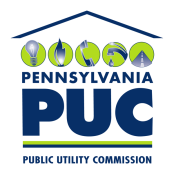  PUBLIC UTILITY COMMISSIONOffice of Administrative Law JudgeP.O. IN REPLY PLEASE REFER TO OUR FILE